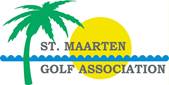 Minutes of Meeting of the SMGA, May 14th, 2019Present: Keith, Jan Peter, Didier, Mark H., Yannick, Marc G.Absent: IvanOpeningMinutes of last meeting not available, Marc G. will regulate these asapFinanceSMGA is in good shape after the funds from Sxm Open ECGA 2019 funding reservedKeith reeled in some outstanding membership dues bringing the SMGA up to app. 80 playersJunior GolfUSD 3,500 in the bank, Second half of USD 4,050 to be paid in July to complete 2019 costKeith will approach R&A for the GBP 4,000  support we normally receive from themFinances are approved by Jan Peter and seconded by YannickSMGA Sxm Open - additional reviewJunior Golfers weren’t there to assist, SMGA board didn’t invite/ask them either in all fairnessDivision of USD 9,500 in charity donations, agreed upon unanimously by the board, as follows:Lez Brown  USD 2,500Junior Golf  USD 2,000Kidz at Sea  USD 1,500No Kidding with our Kids Foundation  1,500Tournesol  USD 2,000Concordia CupNew obelisk ordered as old one went IrmaYannick will make sure Les Tamarins pay 50% of the replacement Container/storageKeith put everything in see-through plastic boxes, board expresses their appreciationDidier will do:ShelvingExtra protection/welding to secure container doorsNeeded:More ball stacking pyramidsMore range balls (to be ordered next year)ShirtsThere are 30+ shirts left from the OpenInventory will be made,after which a destination for the shirts will need to be foundMedal Play, Saturday May 18thKeith will ask Rodney to send a reminderBoard present at 7.15 AM, tee off at 8 AMDrinks availableJan Peter will take over Rodney’s Tournament Director tasksThings to doKeith:: Thank you letter to sponsorsMarc G.: Thank you add with logos and charity foundations,Jan Peter: will check with Kooyman on sponsor fundsMarc G.: will buy whiteboard markerRound RobinDidier: September good to have a Dutch/French mixed tournament, he will make a proposal after discussing availability/ideas with KeithClosing